 Prefeitura Municipal de Capivari de Baixo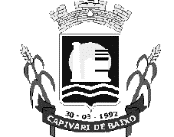               Secretaria da Educação, Cultura, Esporte e TurismoRESULTADO EDITAL DE ALTERAÇÃO DE CARGA HORÁRIA Nº 002/2019. A secretaria Municipal de Educação, Cultura, Esporte e Turismo divulga, através deste, o resultado de Classificação dos inscritos para o processo de alteração de carga horária definitiva, conforme edital nº 002/2019.EDUCAÇÃO INFANTIL – CEIsEDUCAÇÃO INFANTIL – EMEB – Pré EscolarANOS INICIAISINSCRIÇÕES INDEFERIDASCapivari de Baixo, SC, 03  de janeiro de 2020.Yara Faraco ZinSecretária Municipal de Educação, Cultura, Esportes e TurismoNome/ MatrículaLocal de alteraçãoVagaResultadoAlexsandra C. L. Mendes - 10954C.E.I Osmarina R. de SouzaMaternal IIB – 10 horasDEFERIDOAna Paula Francisco dos Santos - 11013C.E.I Maria Magdalena da SilvaMaternal IA – 20horasDEFERIDOClésia da Silva - 10947C.E.I Maria de Lourdes FernandesBerçário IIA – 10 horasDEFERIDOCristiane Medeiros de Oliveira - 10945C.E.I Pedra Santos de SouzaMaternal  I – 10 horasDEFERIDOGabriela Rodrigues F. Martins - 10948C.E.I Osmarina R. de SouzaMaternal IB – 10 horasDEFERIDOGelsa Vitório Preve – 11012C.E.I Betildes Silva XavierMaternal IB – 20 horasDEFERIDOLeila Cristina N. Borges – 10949C.E.I Osmarina R. de SouzaMaternal IC – 10 horasDEFERIDORaquel Cardoso V. da Silva - 11011C.E.I Amélia Zanela MachadoBerçário II – 20 HorasDEFERIDORosimeri Soares Carvalho - 10952C.E.I Osmarina R. de SouzaMaternal IIB – 10horasDEFERIDORosimery Marinho Salvador - 10953C.E.I Osmarina R. de SouzaMaternal IA – 10 horasDEFERIDOShirley Serafim Alves - 9785C.E.I Maria Magdalena da SilvaBerçário I – 20horasDEFERIDOSimone de O. S. Marcolino - 11014C.E.I Betildes Silva XavierMaternal IA – 20horasDEFERIDOSimone Isidoro Inácio - 10951C.E.I Odacir E. de OliveiraMaternal I – 20 horasDEFERIDOZoraia E. dos Santos Vieira - 2901C.E.I Maria de Lourdes FernandesMaternal IA – 20 horasDEFERIDONome/ MatrículaLocal de alteraçãoVagaResultadoGiane Felisberto Costa – 10937E.B.M.  Dom Anselmo PietrullaPré I  – 20 HorasDEFERIDOMarinete Josino F. Ferreira - 10936E.B.M.  Dom Anselmo PietrullaPré I  – 20 HorasDEFERIDONome/ MatrículaLocal de alteraçãoVagaResultadoAna Paula da Silva Costa - 10940E.M.E.B Stanislau G. Filho4º ano – 20 HorasDEFERIDOEliana Formigoni Ramos - 1779E.M.E.B Pequeno Polegar1º ano – 20 HorasDEFERIDORinalda da Silva Sales - 9971E.M.E.B Santo André5º ano – 20 HorasDEFERIDONome/ matrículaResultadoDaniele Andrade Guarezi – 10938INDEFERIDOEdilamar Pedroso Rodrigues – 1800INDEFERIDOFranck Medeiros Calegari – 7096INDEFERIDOIara Pinto – 11930INDEFERIDOJéssica Figueredo Bernardo Abreu – 11838INDEFERIDOJosiane Martins Anacleto Silveira – 10934INDEFERIDOMarília da Rosa Cardoso - 11489INDEFERIDOPatrícia da Silva Ribeiro – 11929INDEFERIDOSolange Scremin Mendes - 9968INDEFERIDOTania Cristina Viana Ramos - 6398INDEFERIDO